NÁRODNÁ RADA SLOVENSKEJ REPUBLIKYIV. volebné obdobieČíslo: 2691/2009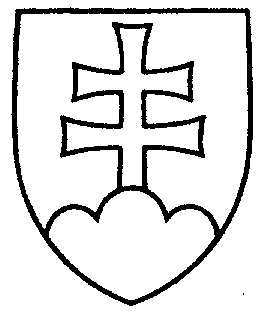 2019UZNESENIENÁRODNEJ RADY SLOVENSKEJ REPUBLIKYzo 4. marca 2010k návrhu poslancov Národnej rady Slovenskej republiky Mariana Záhumenského, Miroslava Jureňu, Jozefa Ďuračku a Ľubomíra Petráka na vydanie zákona o neprimeraných podmienkach v obchodných vzťahoch medzi odberateľom a dodávateľom tovaru, ktorým sú potraviny (tlač 1379) 	Národná rada Slovenskej republiky	po prerokovaní uvedeného návrhu zákona v druhom a treťom čítaní	s c h v a ľ u j e	návrh poslancov Národnej rady Slovenskej republiky Mariana Záhumenského, Miroslava Jureňu, Jozefa Ďuračku a Ľubomíra Petráka na vydanie zákona o neprimeraných podmienkach v obchodných vzťahoch medzi odberateľom a dodávateľom tovaru, ktorým sú potraviny, v znení schválených pozmeňujúcich a doplňujúcich návrhov.     Pavol  P a š k a   v. r.    predsedaNárodnej rady Slovenskej republikyOverovatelia:Milan  G é c i   v. r.Peter  M a r k o v i č   v. r.